1.Evaluacija projekta “Raširimo krila za ocean prilika” UPITNIK  prije odlaska na stručnu praksu na Cipar-13.09.2022.  1.https://docs.google.com/forms/d/e/1FAIpQLSdbSdRubLH_dm4v0tLGeLQetsu6jW4dmlFGiMJLe_6ZC4A3_A/viewform?usp=pp_url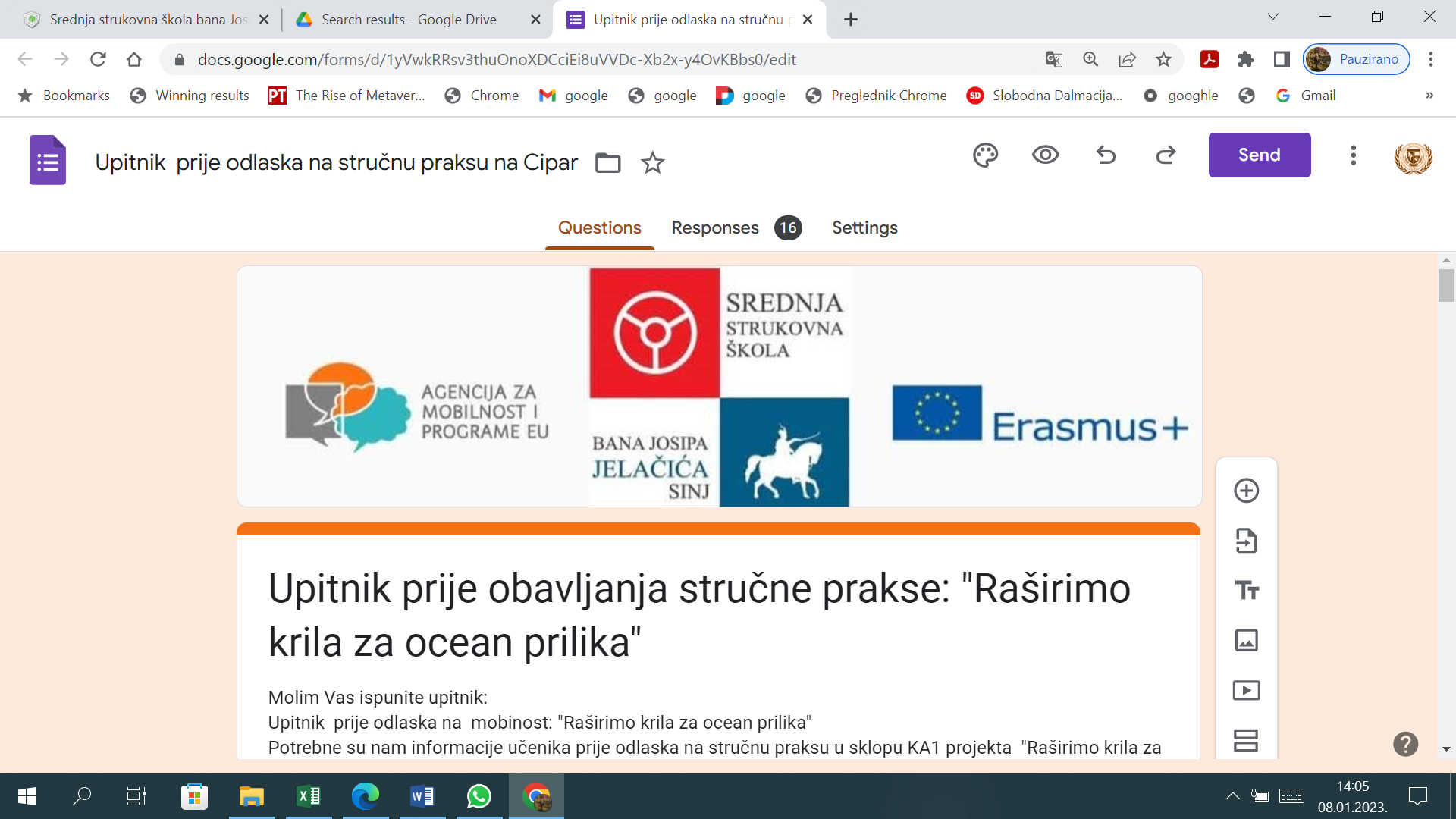 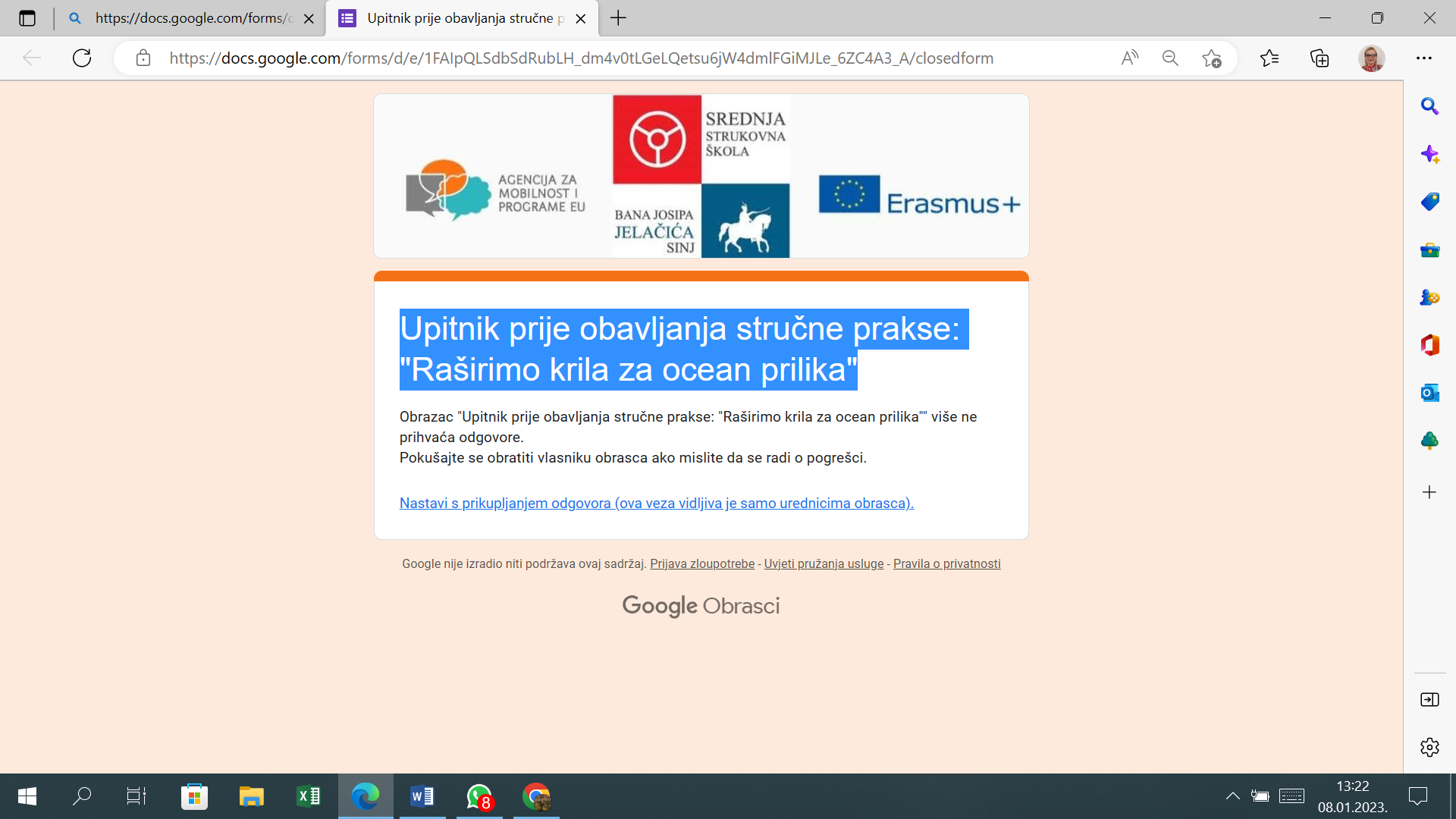 Rezultati:https://docs.google.com/forms/d/1yVwkRRsv3thuOnoXDCciEi8uVVDc-Xb2x-y4OvKBbs0/edit#responses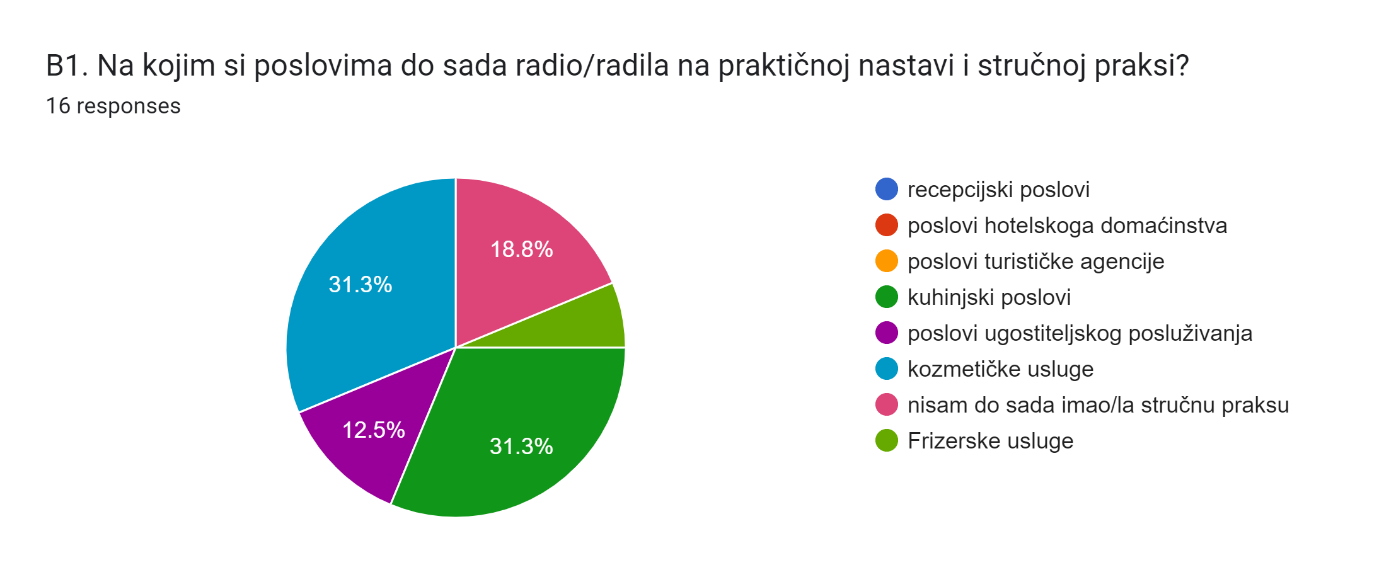 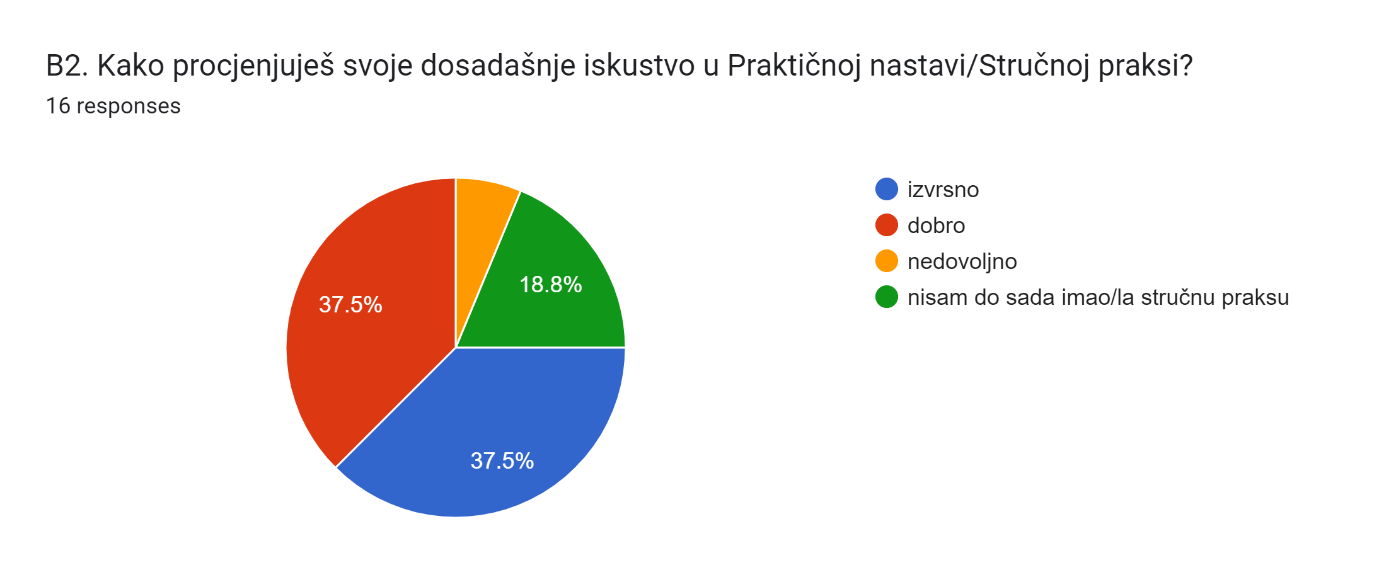 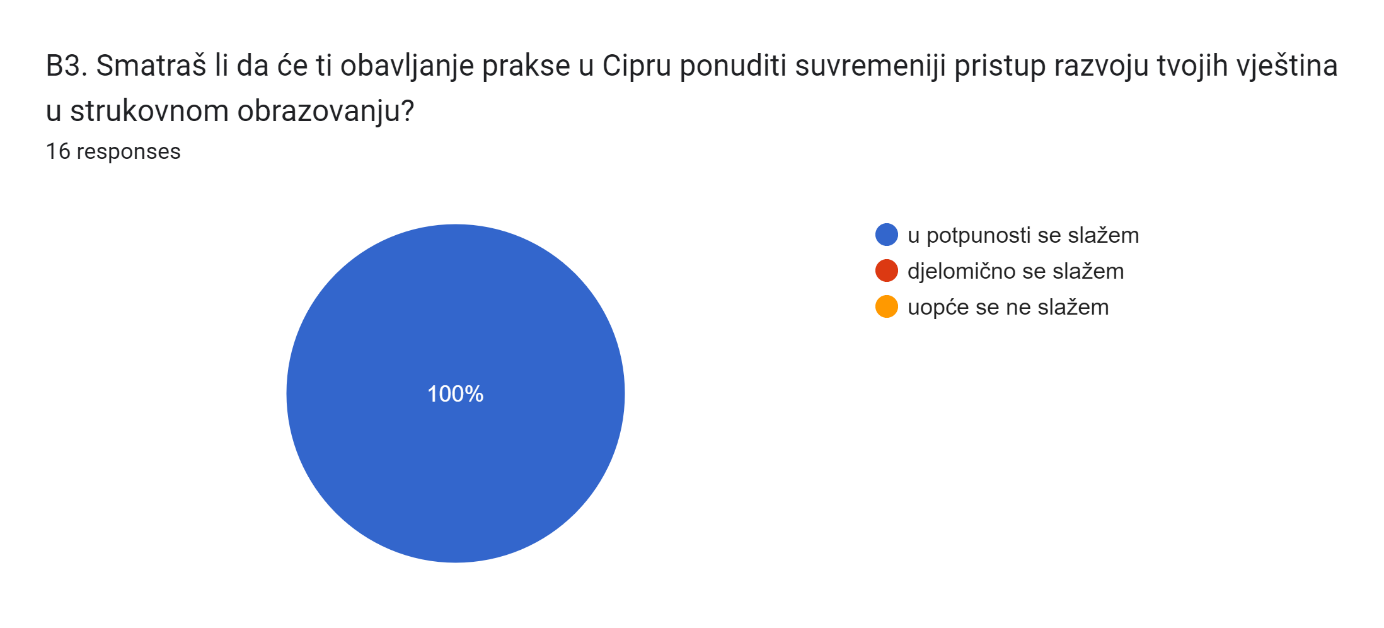 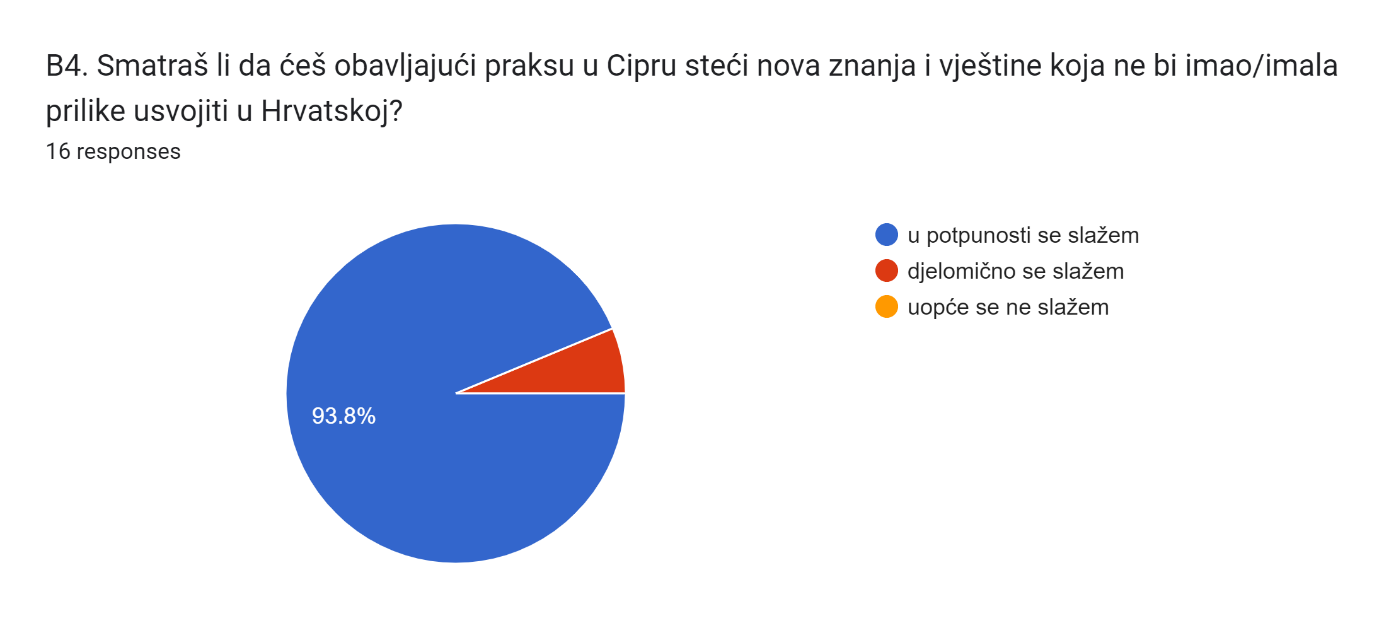 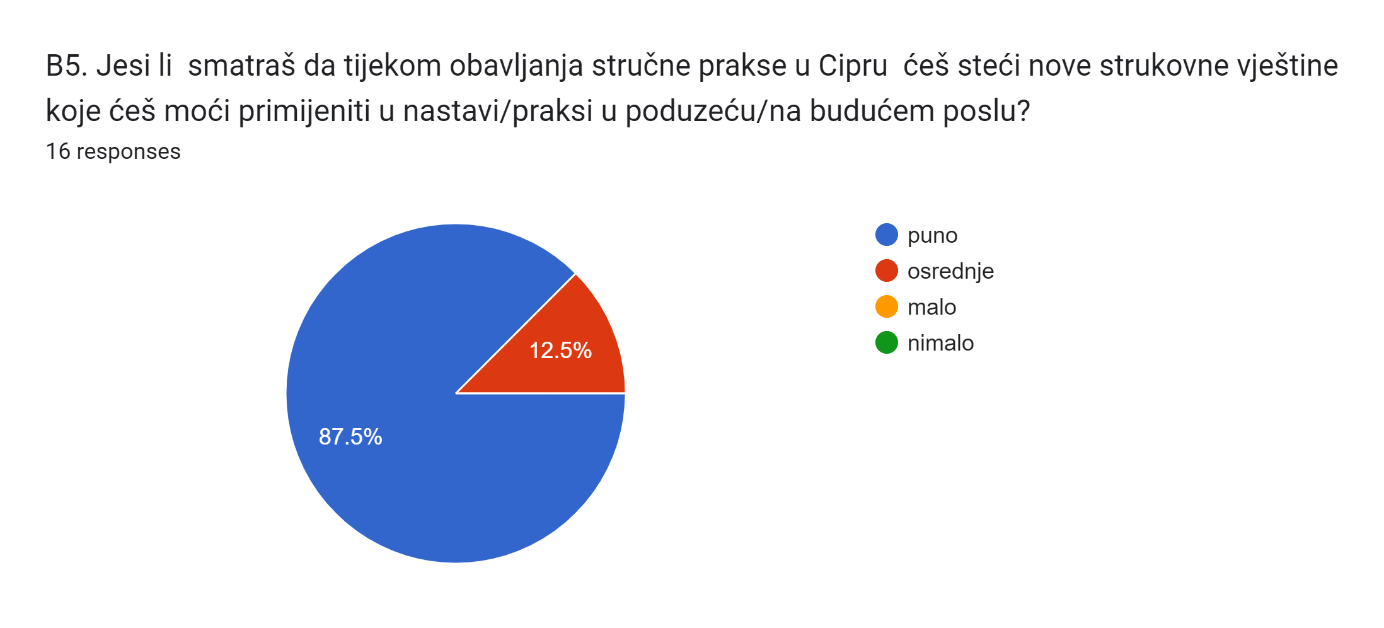 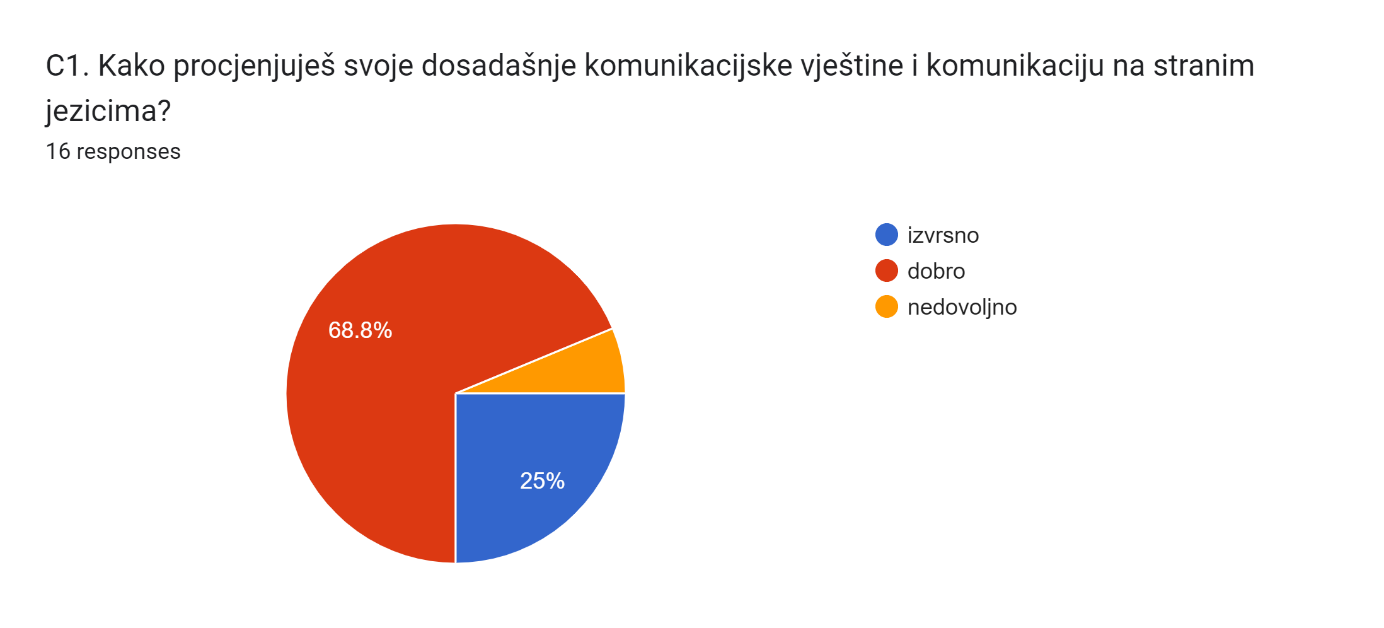 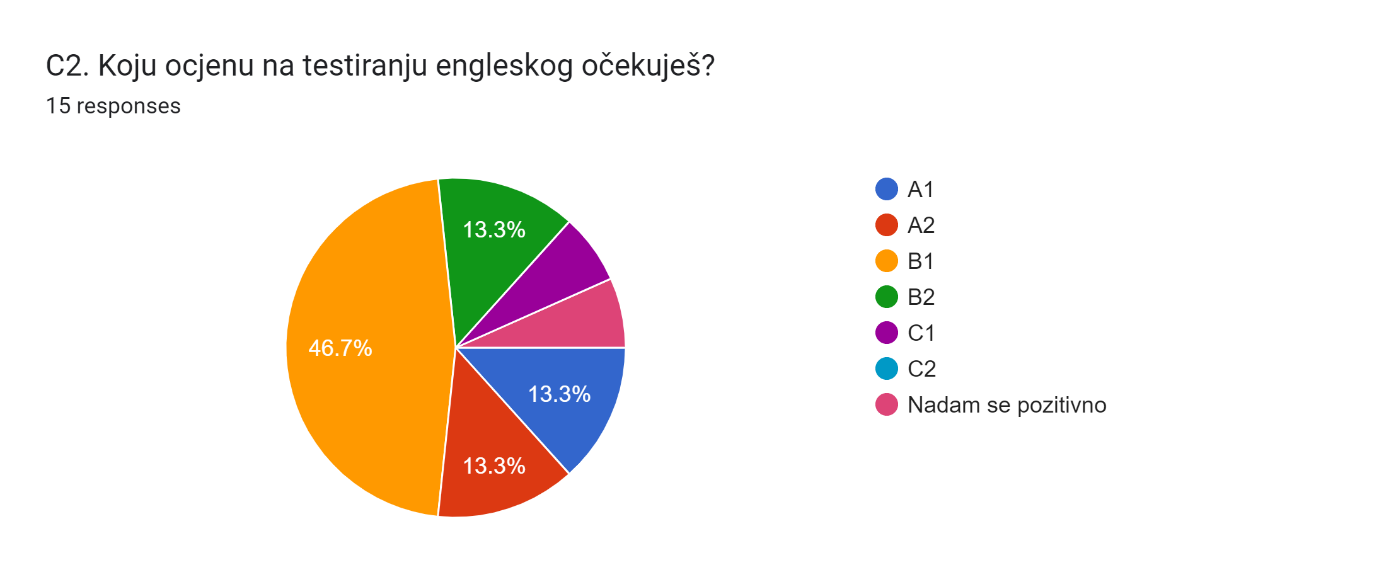 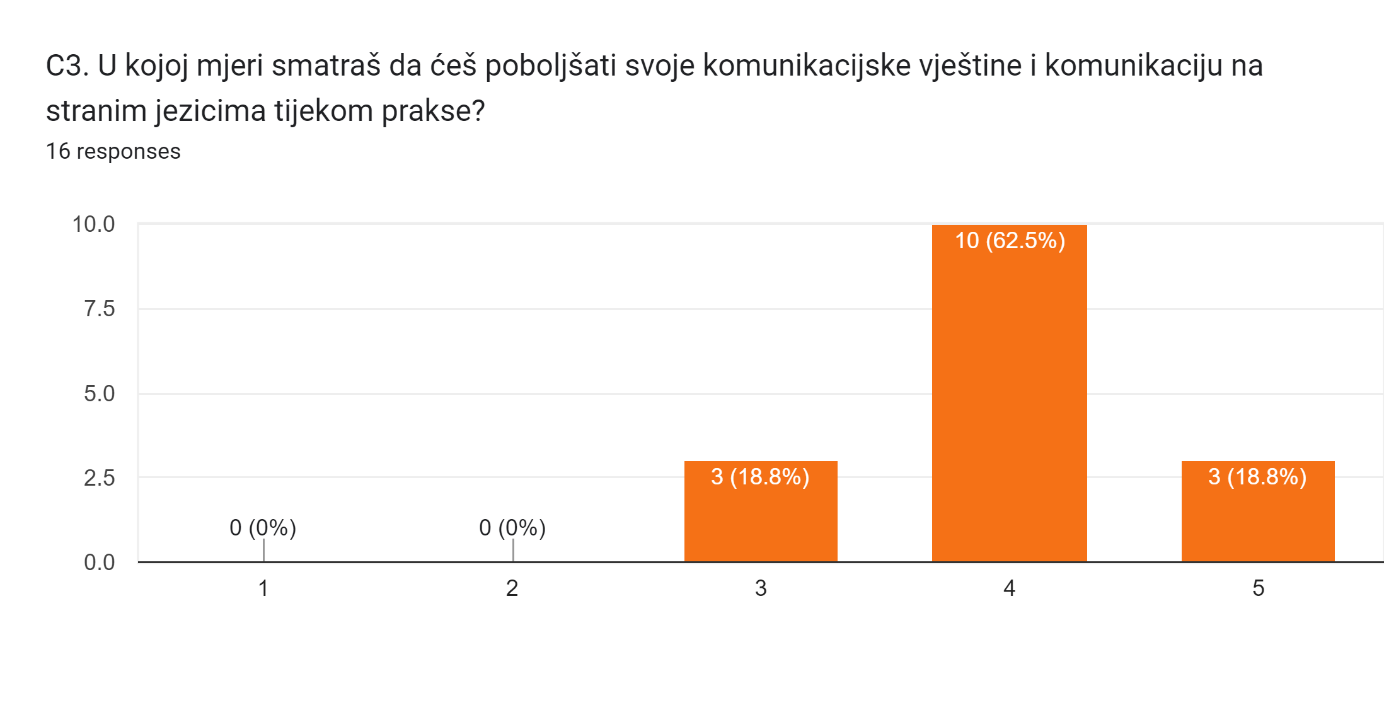 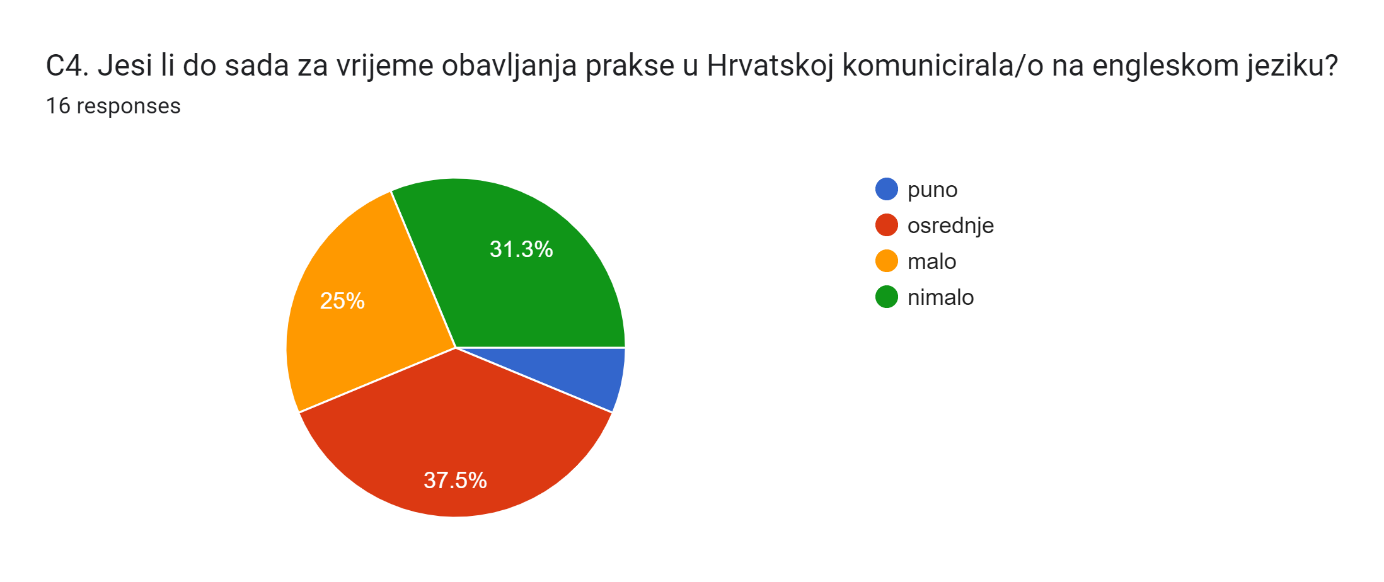 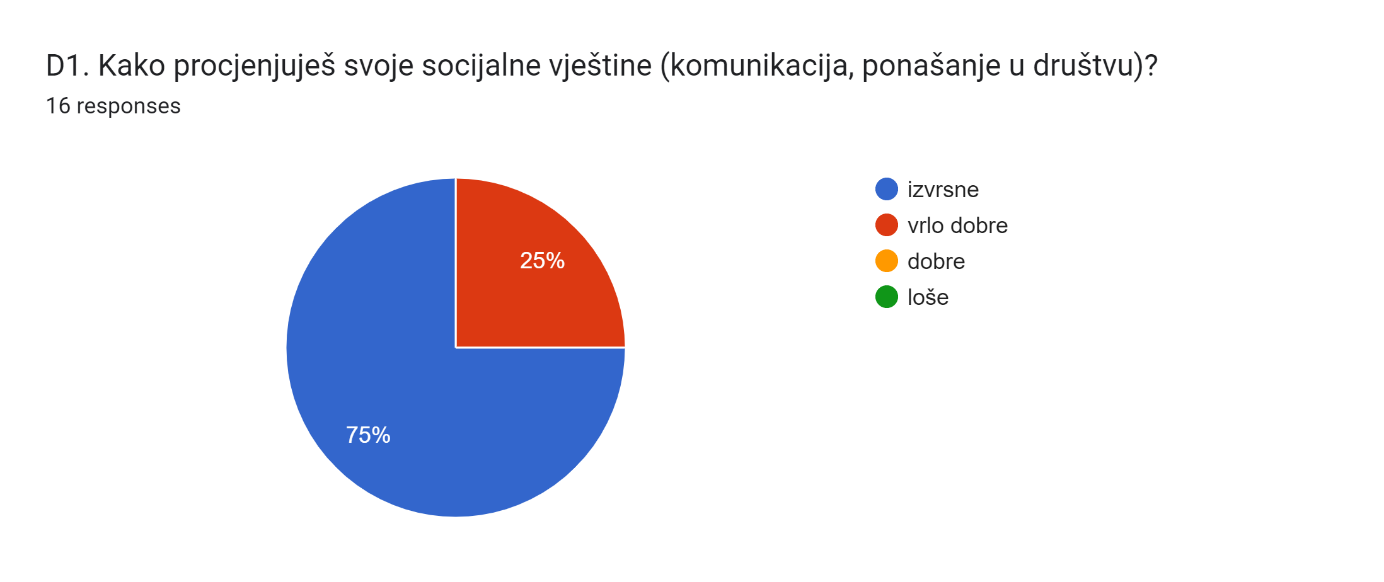 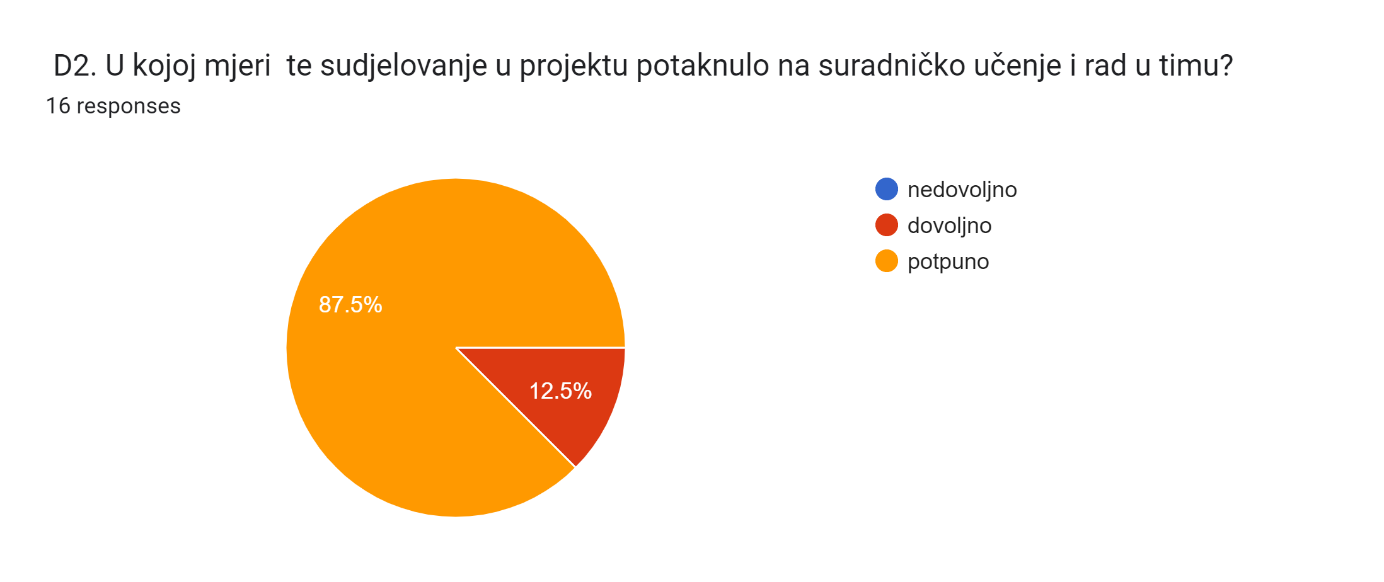 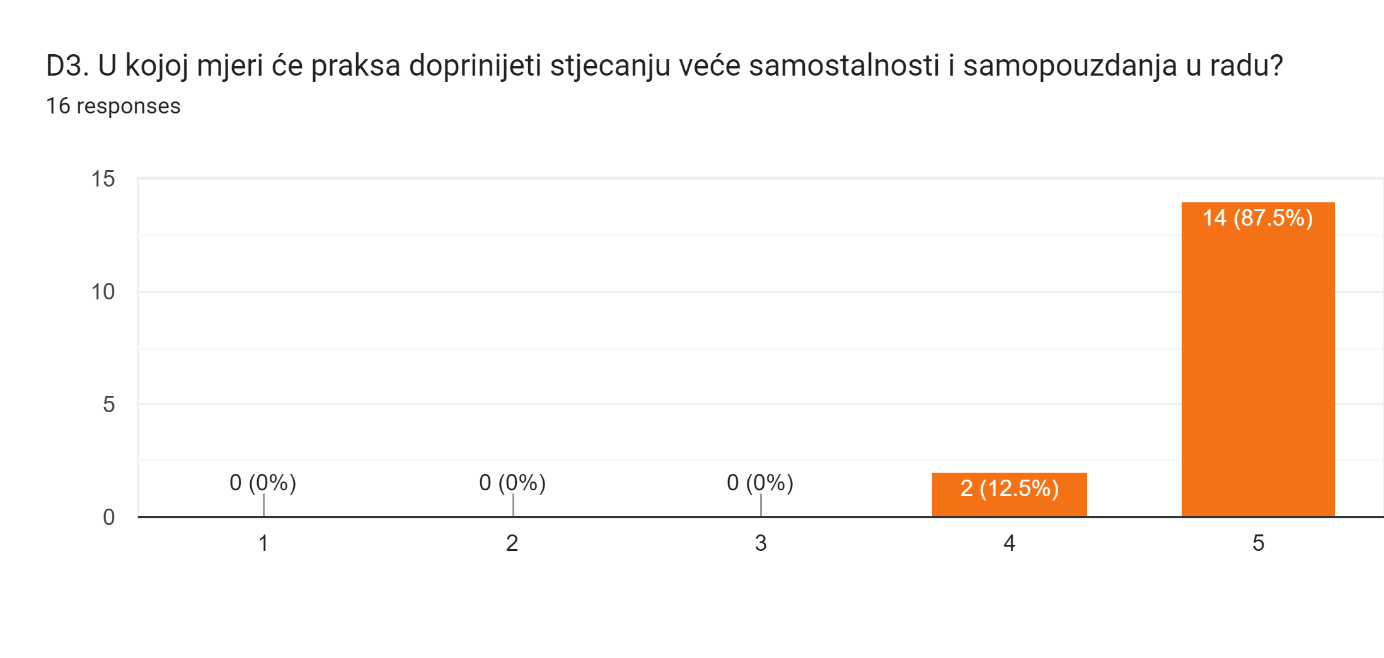 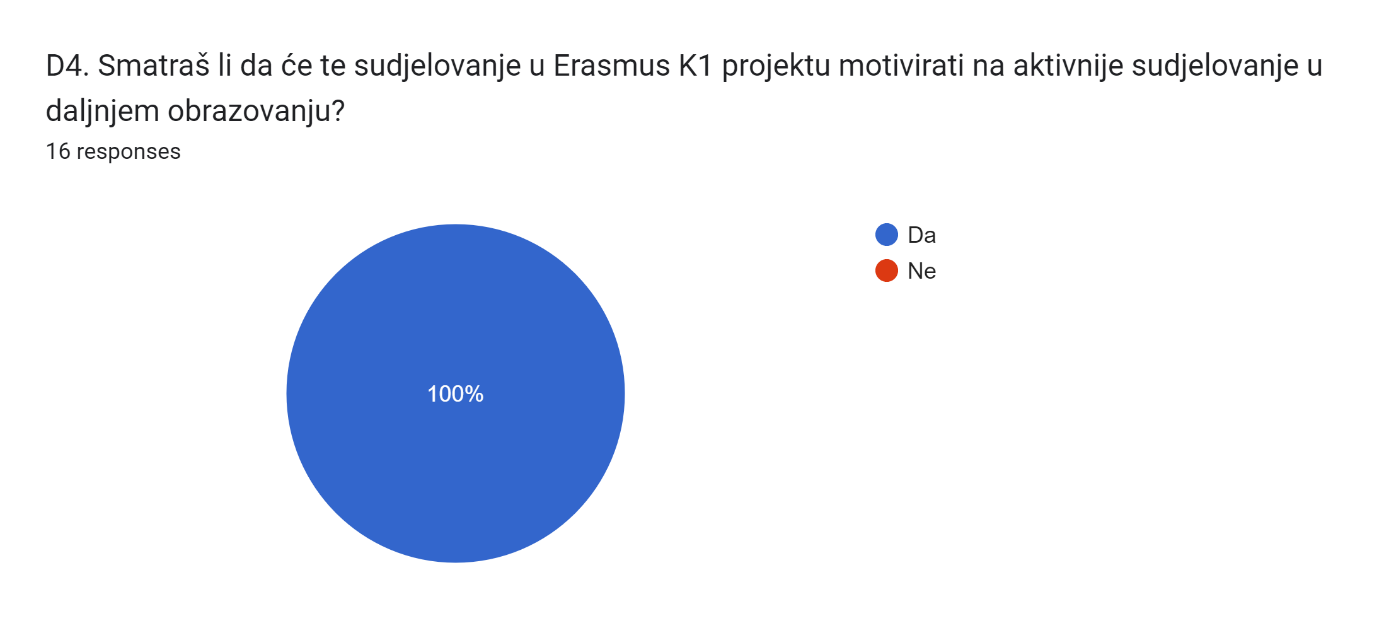 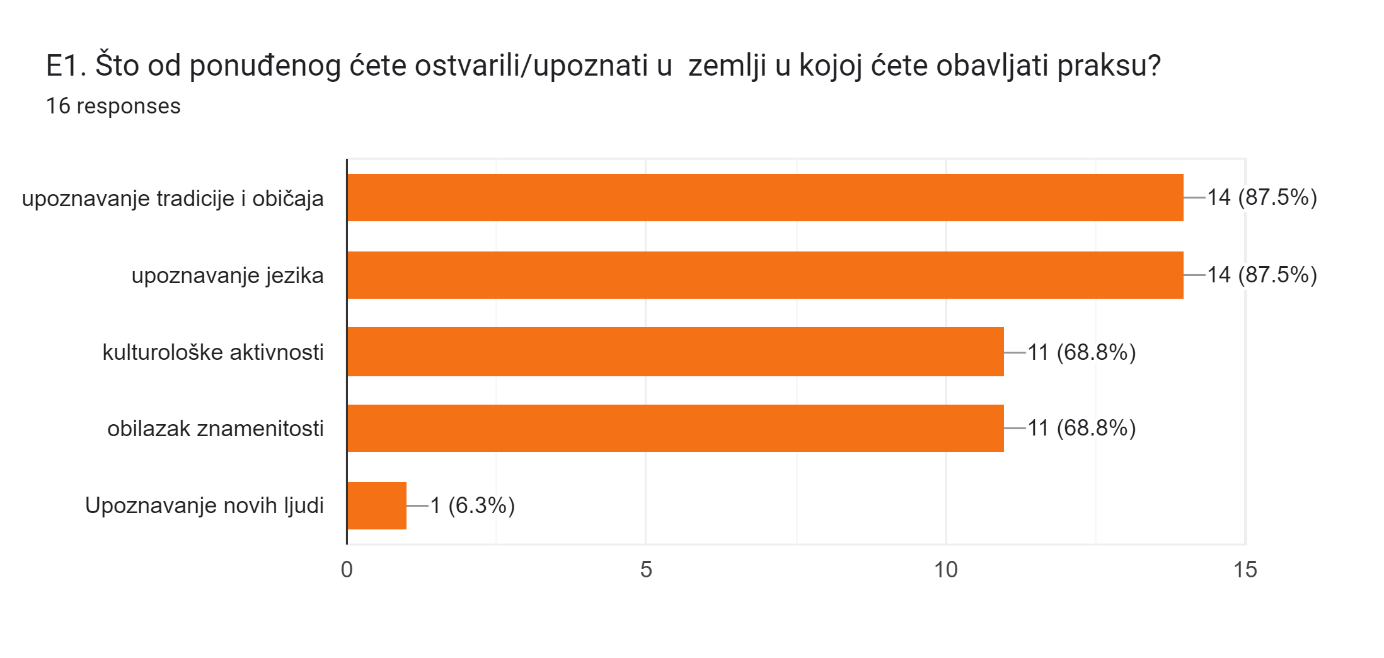 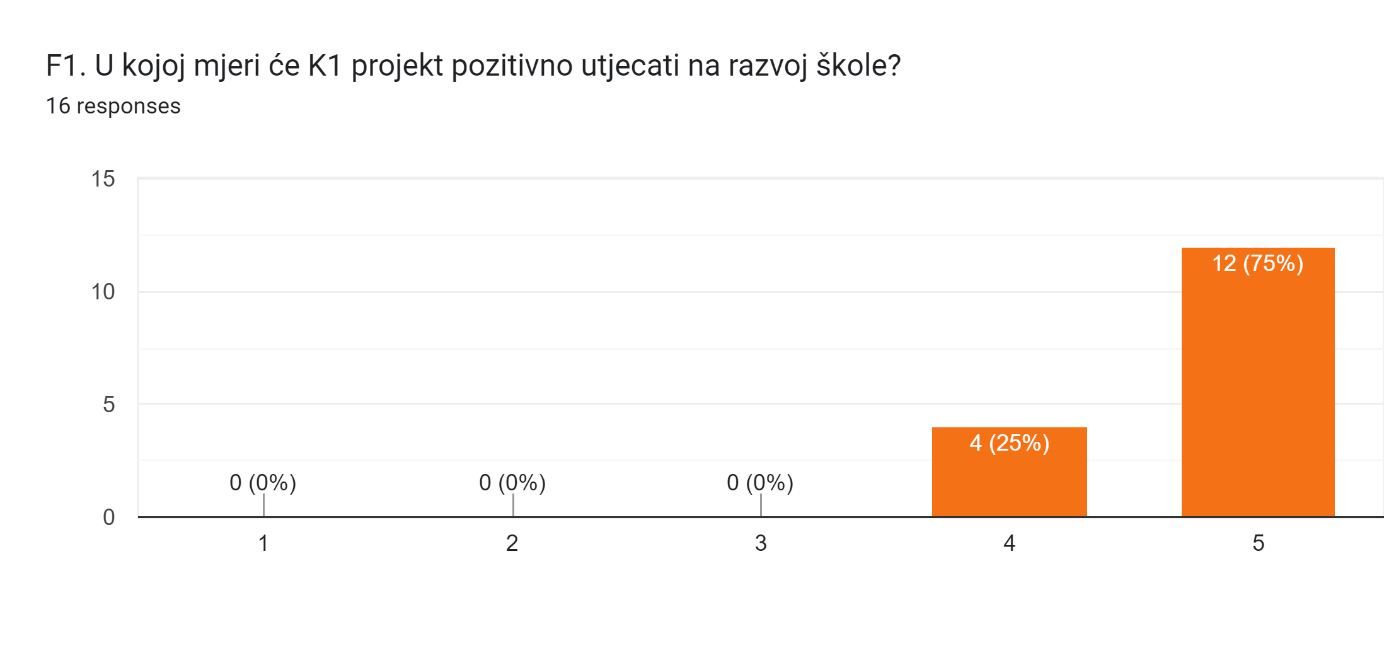 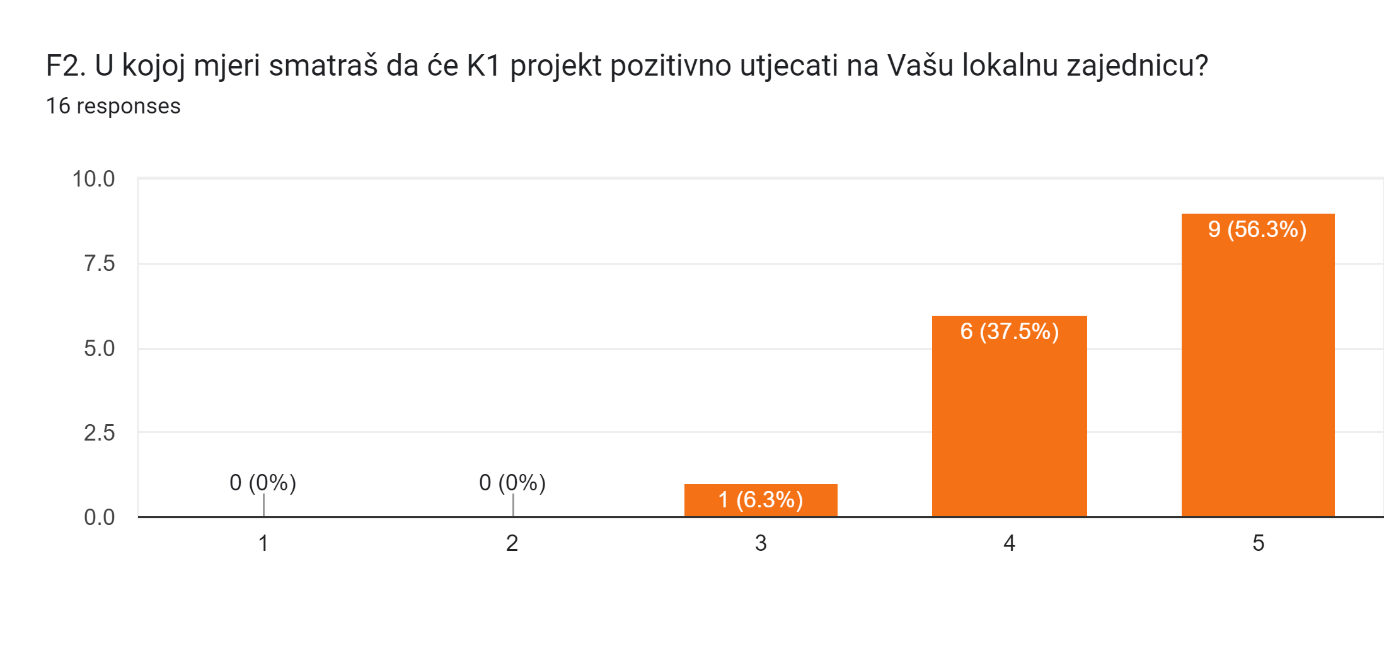 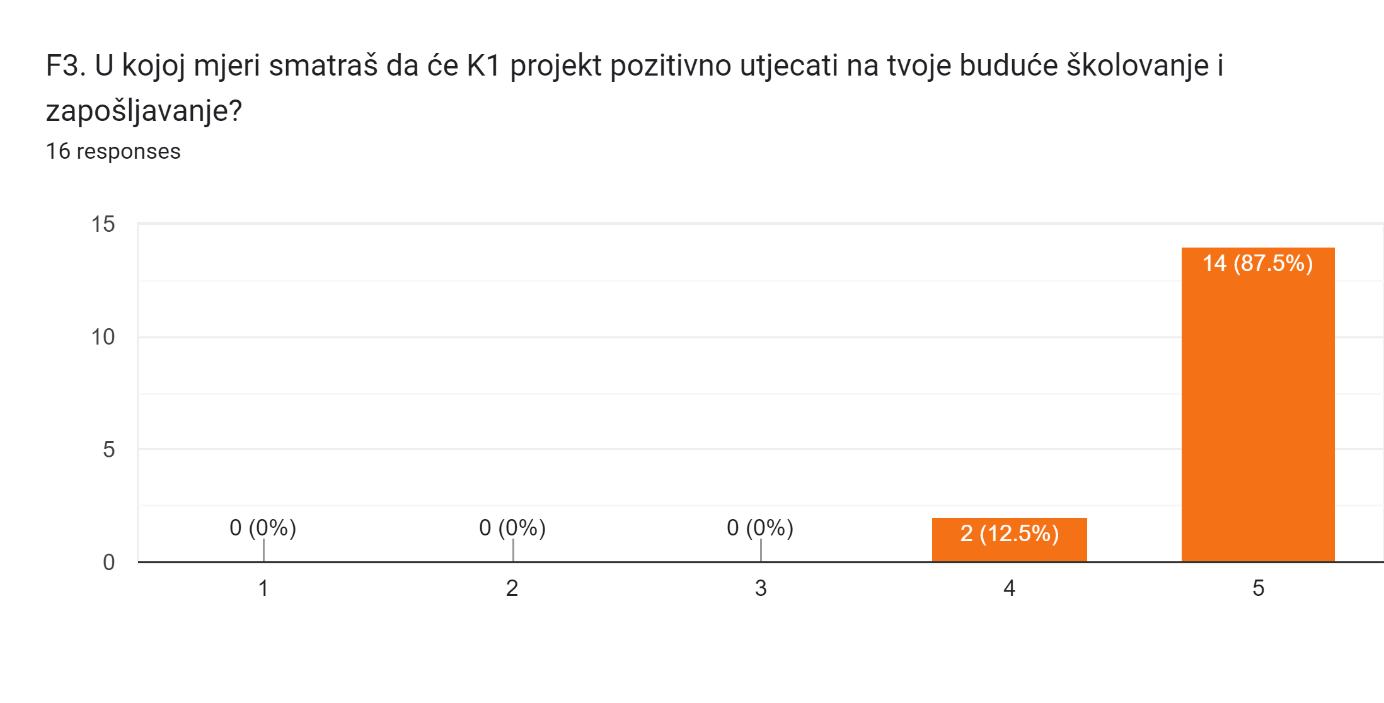 